Klostertag am 7. 11. 2020Dein Stecken und Stab trösten  mich  Psalm 23,4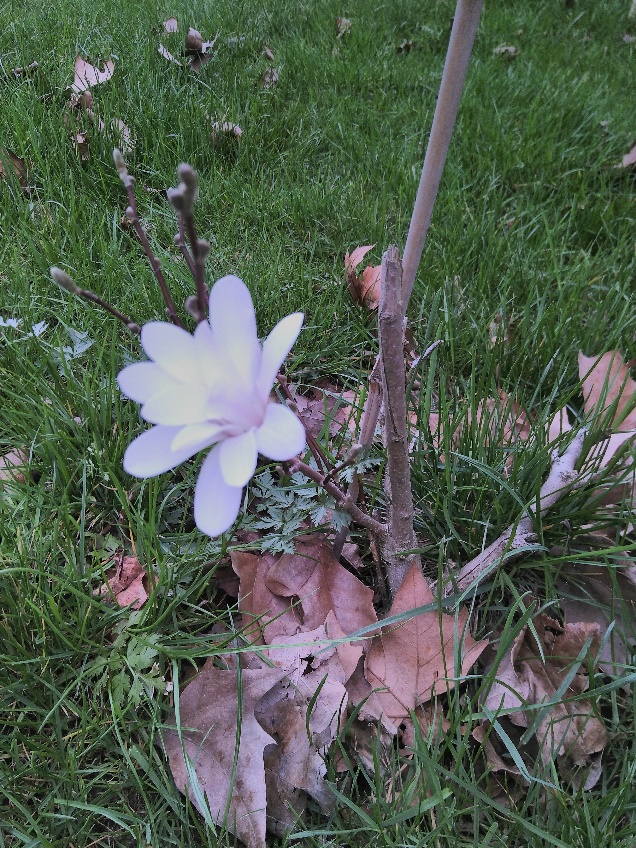                            von   10.00-16.00Uhr   im Augustinerkloster Gothamit Ulrike Wolter-Victor, Pfarrerin und Entspannungstrainerin aus Halle                         Zeit und Raum haben für die eigene Sehnsucht nach Halt                                                Stille und neue Kraft finden,                       einen Psalm meditieren, sich tief entspannen,                                                  Achtsam mit sich umgehen Bitte bringen Sie eine Decke/Matte zum Liegen und warme Socken mit.                Kosten inkl. Mittag & Getränken: 25,00 – 35,00 € nach eigenem Ermessen                Anmeldung bis 7. 10. 20 unter: ulrike.wv@gmx.de oder 0160 9385 4463               (Übernachtung, auch ab Freitag, buchbar im Augustinerkloster Gotha)